MERSİN BÜYÜKŞEHİR BELEDİYE MECLİSİ
İMAR-BAYINDIRLIK KOMİSYONU ÇEVRE-SAĞLIK KOMİSYONU(DOSYA NO-...)Ara Karar Tarihi :	14.09.2015Ara Karar No	:	859Toplantı Tarihi :IİJ?İ/2015 Toplantı Saati	:	14:00Toplantı Yeri	:	Toplantı SalonuRAPORMersin Büyükşehir Belediyesi İmar ve Şehircilik Daire Başkanlığımın 27.08.2015 tarih ve 78-3161 sayılı yazısına istinaden numarataj yetkisinin ilçe belediyeleri ile ortak yürütmek üzere Büyükşehir Belediyesinde olması yönündeki teklifi, karar alınmak üzere Mersin Büyükşehir Belediye Meclisi’ne sunulmuştur. Mersin Büyükşehir Belediye Meclisi’nin 14.09.2015 tarih ve 859 sayılı kararıyla numarataj yetkisine ilişkin konu, görüşülmek üzere Îmar-Bayındırîık ve Çevre-Sağlık Komisyonlarına müştereken havale edilmiştir.6360 sayılı yasa kapsamında Büyükşehir Belediye sınırlarının il sınırı olarak büyümesi nedeniyle numarataj hizmet sunumunda herhangi bir aksamaya sebebiyet vermemek amacıyla; 5216 sayılı Büyükşehir Belediyesi Kanunumun 7.maddesinin (g) fıkrası meydan, bulvar, cadde, yol ve sokak ad ve numaraları ile bunlar üzerindeki binalara numara verilmesi işlerini gerçekleştirmek”, yine aynı maddenin (z) fıkrası “Büyükşehir Belediyeleri birinci fıkranın (1), (s), (t) bentlerindeki görevleri ile temizlik hizmetleri ve adres numaralandırmaya ilişkin görevlerini belediye meclisi kararı ile ilçe belediyelerine devredebilir, birlikte yapabilirler.” hükümleri doğrultusunda adres ve numaralandırmaya ilişkin görevler Mersin Büyükşehir Belediye Meclisimin 14.04.2014 tarih ve 97 sayılı kararı ile ilçe belediyelerine yetki devri yapılmıştır.Ancak numarataja ilişkin ortak kullanım dilinin oluşturulamaması, birkaç ilçe dışında numarataja ilişkin harita bulunmaması ve sistemin sözel kayıtlar üzerinden yürütülmesi nedeniyle uygulamada problemler yaşandığı anlaşılmıştır.ÇEVRE-SAĞLIK KOMİSYONU ÜYELERİNİN ADI SOYADI VE İMZASI			KOMİSYON BAŞKANI KOMİSYON BŞK V.	ÜYE	ÜYESerdar ARSLAN	Haydar AR1CAN	Osman YASİN	M. Yunus SEVENÜYE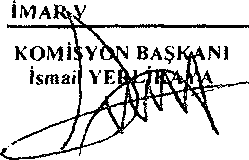 Abdurrahman ÇOKGÜNLÜE BAYINDIRLIK KOMİSYONU ÜYELERİNİN ADI SOYADI VE İMZASIÜYEKerim TUFANÜYESelamı ARİCİMERSİN BÜYÜKŞEHİR BELEDİYE MECLÎSİ İMAR-BAY1ND1RL1K KOMİSYONU ÇEVRE-SAĞL1K KOMİSYONU(DOSYA NO-...)-2-Bu doğrultuda; it bütününde biran Önce numarataja ilişkin saha çalışmalarının yapılması, NVI’den temin edilen bilgilerle sahadaki durum arasındaki farklılıkların tespit edilmesi, numarataja ilişkin gerekli düzeltmelerin ve güncellemelerin yapılması, söz konusu güncel numarataj bilgilerinin ortak kullanım dili oluşturularak il bütünündeki tüm belediyelerin kullanımına açılması ve tek merkezden yönetilerek sürekli güncelliğinin ve denetiminin sağlanması gerektiği anlaşılmıştır.Aynı zamanda ilçe belediyelerce yapılan numarataj kayıtlarının halihazırda sözel bilgiler kullanılarak Ulusal Adres Veri Tabanına (UAVT) yapıldığı, en kısa sürede mekansal ve sözel numarataj kayıtlarını birlikte içeren Mekansal Adres Kayıt Sistemine (MAKS) tam entegre olunması gerekliliği ve bu konuda görev ve sorumluluğun Büyükşehir Belediyelerinde olduğu anlaşılmıştır.Komisyonlarımız tarafından dosya üzerinde, ilgili mevzuat ve yönetmelikler çerçevesinde yapılan incelemeler neticesinde; Mersin Büyükşehir Belediye Meclisi’nin 14.04.2014 tarih ve 97 sayılı kararı ile ilçe belediyelerine numarataj yetkisinin devredildiği, ancak numarataja ilişkin ortak kullanım dili oluşturularak il bütünündeki tüm belediyelerin kullanımına açılması ve tek merkezden yönetilerek sürekli güncelliğinin ve denetiminin sağlanabilmesi ile Coğrafi Bilgi Sisteminin en Önemli parçası olan numaratajın Mekansal Adres Kayıt Sistemine tam entegre ve bütünlüklü olarak ele alınarak, İlçe belediyeleri ile eşgüdüm halinde Büyükşehir Belediyesi bünyesinde oluşturulması gerektiği anlaşıldığından, numarataja ilişkin yetkinin Mersin Büyükşehir Belediyesinde olacak biçimde ilçe belediyeleri ile ortak yürütülmesi yönündeki teklifin idaresinden geldiği şekli ile kabulüne komisyonlarımız tarafından karar verilmiştir.ÇEVRE-SAĞLIK KOMİSYONU ÜYELERİNİN ADİ SOYADI VE İMZASt	KOMİSYON BAŞKANI KOMİSYON BŞK V.	ÜYE	ÜYESerdar ARSLAN	Haydar ARiCAN	Osman YASİN	M. Yunus SEVENİMAR VE BAYINDIRLIK KOMİSYONU ÜYELERİNİN ADİ SOYADI VE İMZASIÜYE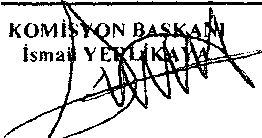 Kerim TUFANÜYESelamı ARICIAra Karar Tarihi: 14.09.2015KONU: Numarataj YetkisiAra Karar No: 859Toplantı Tarihi: .../.../2015Toplantı Saati: 14:00Toplantı Yeri: Toplantı Salonu